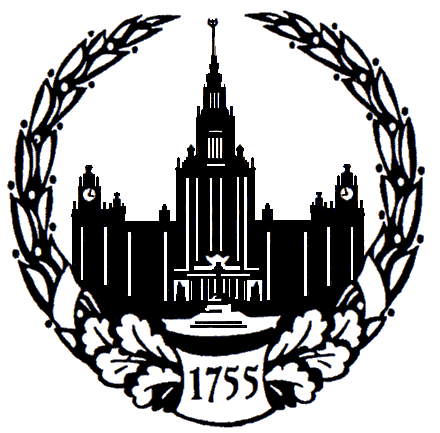 МОСКОВСКИЙ ГОСУДАРСТВЕННЫЙ УНИВЕРСИТЕТимени М.В. ЛОМОНОСОВАФАКУЛЬТЕТ ПОЛИТОЛОГИИКАФЕДРА ИСТОРИИ И ТЕОРИИ ПОЛИТИКИПРОГРАММА НАУЧНОГО СЕМИНАРА С МЕЖДУНАРОДНЫМ УЧАСТИЕМ 29 МАЯ 2020 ГОДА«Особенности политических процессов в современных государствах в условиях пандемии: исторический опыт, стратегии решения и мир после кризиса»Аннотация мероприятия:Пандемия, связанная с распространением коронавируса COVID-19 и захватившая большинство стран мира, продемонстрировала целый спектр стратегий разных государств по ее преодолению. В рамках семинара предлагается обсудить ряд вопросов, связанных с осмыслением как эффективности и успешности данных стратегий, так и кратко- и долгосрочных политических и социально-экономических их последствий.Основные вопросы для обсуждения:пандемии и кризисы в политическом контексте: категоризация и подходы к изучению в политической теории;типы стратегий и реакций стран по адаптации к пандемии и выходу из нее;зависимость принятия решений и выбора стратегий и реакций от политических режимов и институтов;влияние стиля политических лидеров на принятие решений;используемые ресурсы и ключевые факторы по приспособлению и преодолению кризисной ситуации, политико-экономическое измерение.Ведущий семинара: д.и.н., профессор А.Ю. Шутов, декан факультета политологии МГУ, заведующий кафедрой истории и теории политики А.Ю. ШутовОсновные спикеры и темы докладов:Кузнецов И.И., д.полит.н., профессор кафедры истории и теории политики факультета политологии МГУ, исполнительный директор Российского общества политологов, «Трансформации системы государственного управления в условиях режима повышенной готовности: основные аспекты»Дуткевич Петр, профессор, д. полит. н., директор Центра государственного управления и публичной политики Карлтонского университета (Канада), профессор факультета политологии МГУ, «Социальные и политические последствия пандемии»Атлагич Синиша, д.полит.н., профессор кафедры коммуникативистики, руководитель Центра русских исследований факультета политических наук Белградского университета (г. Белград, Сербия), «Избирательная кампания во время пандемии: пример Сербии-2020»Миронова Дагмар., к.филос.н., доцент кафедры истории и теории политики факультета политологии МГУ, «О некоторых социально-политических аспектах осмысления пандемии коронавируса в Германии»Каратеев А.Ю., к.и.н., доцент кафедры истории и теории политики факультета политологии МГУ, «Факторы выхода из кризиса: политико-экономическое измерение»Евтехов Р.А., к.и.н., научный сотрудник кафедры истории и теории политики факультета политологии МГУ, «Реакция мировых лидеров на пандемию COVID-19: закономерности политического стиля»Регламент выступления: 10 минут 